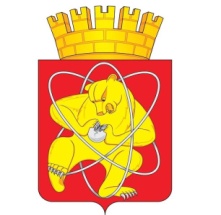 Муниципальное образование «Закрытое административно – территориальное образование Железногорск Красноярского края»АДМИНИСТРАЦИЯ ЗАТО г. ЖЕЛЕЗНОГОРСКПОСТАНОВЛЕНИЕ  28.12. 2018                                                                                                                                    2489г. ЖелезногорскОб отмене постановлений Администрации ЗАТО г. Железногорск по регламентам предоставления муниципальных услуг отдельным категориям гражданРуководствуясь Федеральным законом от 06.10.2003 № 131-ФЗ «Об общих принципах организации местного самоуправления в Российской Федерации», Уставом ЗАТО Железногорск, постановлением Администрации ЗАТО г. Железногорск от 29.10.2018 № 2046 «О внесении изменений в постановление Администрации ЗАТО г. Железногорск от 05.11.2013 № 1743 «Об утверждении муниципальной программы “Развитие системы социальной поддержки граждан”»,ПОСТАНОВЛЯЮ:1. Отменить следующие постановления Администрации ЗАТО г. Железногорск:от 31.05.2012 № 918 «Об утверждении административного регламента Администрации ЗАТО г. Железногорск по предоставлению муниципальной услуги «Оказание адресной социальной помощи отдельным категориям граждан»;от 05.03.2014 № 501 «О внесении изменений в постановление Администрации ЗАТО г. Железногорск от 31.05.2012 № 918 «Об утверждении административного регламента Администрации закрытого административно-территориального образования город Железногорск по предоставлению муниципальной услуги «Оказание адресной социальной помощи отдельным категориям граждан»;от 26.05.2015 № 826 «О внесении изменений в постановление Администрации ЗАТО г. Железногорск от 31.05.2012 № 918 «Об утверждении административного регламента Администрации закрытого административно-территориального образования город Железногорск по предоставлению муниципальной услуги «Оказание адресной социальной помощи отдельным категориям граждан»;от 19.08.2015 № 1267 «О внесении изменений в постановление Администрации ЗАТО г. Железногорск от 31.05.2012 № 918 «Об утверждении административного регламента Администрации закрытого административно-территориального образования город Железногорск по предоставлению муниципальной услуги «Оказание адресной социальной помощи отдельным категориям граждан»;от 17.05.2016 № 829 «О внесении изменений в постановление Администрации ЗАТО г. Железногорск от 31.05.2012 № 918 «Об утверждении административного регламента Администрации закрытого административно-территориального образования город Железногорск по предоставлению муниципальной услуги «Оказание адресной социальной помощи отдельным категориям граждан»;от 23.08.2018 № 1603 «О внесении изменений в постановление Администрации ЗАТО г. Железногорск от 31.05.2012 № 918 «Об утверждении административного регламента Администрации закрытого административно-территориального образования город Железногорск по предоставлению муниципальной услуги «Оказание адресной социальной помощи отдельным категориям граждан»;от 31.05.2012 № 921 «Об утверждении административного регламента Администрации ЗАТО г. Железногорск по предоставлению муниципальной услуги «Выдача отдельным категориям граждан путевок на санаторно-курортное лечение»;от 05.03.2014 № 498 «О внесении изменений в постановление Администрации ЗАТО г. Железногорск от 31.05.2012 № 921 «Об утверждении административного регламента Администрации закрытого административно-территориального образования город Железногорск по предоставлению муниципальной услуги «Выдача отдельным категориям граждан путевок на санаторно-курортное лечение»;от 19.08.2015 № 1270 «О внесении изменений в постановление Администрации ЗАТО г. Железногорск от 31.05.2012 № 921 «Об утверждении административного регламента Администрации закрытого административно-территориального образования город Железногорск по предоставлению муниципальной услуги «Выдача отдельным категориям граждан путевок на санаторно-курортное лечение»;от 17.05.2016 № 835 «О внесении изменений в постановление Администрации ЗАТО г. Железногорск от 31.05.2012 № 921 «Об утверждении административного регламента Администрации закрытого административно-территориального образования город Железногорск по предоставлению муниципальной услуги «Выдача отдельным категориям граждан путевок на санаторно-курортное лечение»;от 27.08.2018 № 1612 «О внесении изменений в постановление Администрации ЗАТО г. Железногорск от 31.05.2012 № 921 «Об утверждении административного регламента Администрации закрытого административно-территориального образования город Железногорск по предоставлению муниципальной услуги «Выдача отдельным категориям граждан путевок на санаторно-курортное лечение»от 31.05.2012 № 923 «Об утверждении административного регламента Администрации ЗАТО г. Железногорск по предоставлению муниципальной услуги «Денежная выплата работникам муниципальных организаций на возмещение расходов по зубопротезированию;от 05.03.2014 № 502 «О внесении изменений в постановление Администрации ЗАТО г. Железногорск от 31.05.2012 № 923 «Об утверждении административного регламента Администрации закрытого административно-территориального образования город Железногорск по предоставлению муниципальной услуги «Денежная выплата работникам муниципальных организаций на возмещение расходов по зубопротезированию»;от 19.08.2015 № 1272 «О внесении изменений в постановление Администрации ЗАТО г. Железногорск от 31.05.2012 № 923 «Об утверждении административного регламента Администрации закрытого административно-территориального образования город Железногорск по предоставлению муниципальной услуги «Денежная выплата работникам муниципальных организаций на возмещение расходов по зубопротезированию»;от 17.05.2016 № 833 «О внесении изменений в постановление Администрации ЗАТО г. Железногорск от 31.05.2012 № 923 «Об утверждении административного регламента Администрации закрытого административно-территориального образования город Железногорск по предоставлению муниципальной услуги «Денежная выплата работникам муниципальных организаций на возмещение расходов по зубопротезированию»;от 07.11.2018 № 2122 «О внесении изменений в постановление Администрации ЗАТО г. Железногорск от 31.05.2012 № 923 «Об утверждении административного регламента Администрации закрытого административно-территориального образования город Железногорск по предоставлению муниципальной услуги “Денежная выплата работникам муниципальных организаций на возмещение расходов по зубопротезированию”»;от 01.06.2012 № 931 «Об утверждении административного регламента Администрации ЗАТО г. Железногорск по предоставлению муниципальной услуги «Адресная социальная помощь работникам муниципальных организаций на приобретение путевок (курсовок) на санаторно-курортное лечение»;от 05.03.2014 № 509 «О внесении изменений в постановление Администрации ЗАТО г. Железногорск от 01.06.2012 № 931 «Об утверждении административного регламента Администрации закрытого административно-территориального образования город Железногорск по предоставлению муниципальной услуги «Адресная социальная помощь работникам муниципальных организаций на приобретение  путевок (курсовок) на санаторно-курортное лечение»;от 19.08.2015 № 1275 «О внесении изменений в постановление Администрации ЗАТО г. Железногорск от 01.06.2012 № 931 «Об утверждении административного регламента Администрации закрытого административно-территориального образования город Железногорск по предоставлению муниципальной услуги «Адресная социальная помощь работникам муниципальных организаций на приобретение путевок (курсовок) на санаторно-курортное лечение»;от 17.05.2016 № 837 «О внесении изменений в постановление Администрации ЗАТО г. Железногорск от 01.06.2012 № 931 «Об утверждении административного регламента Администрации закрытого административно-территориального образования город Железногорск по предоставлению муниципальной услуги «Адресная социальная помощь работникам муниципальных организаций на приобретение путевок (курсовок) на санаторно-курортное лечение»;от 16.11.2018 № 2191 «О внесении изменений в постановление Администрации ЗАТО г. Железногорск от 01.06.2012 № 931 «Об утверждении административного регламента Администрации закрытого административно-территориального образования город Железногорск по предоставлению муниципальной услуги “Адресная социальная помощь работникам муниципальных организаций на приобретение путевок (курсовок) на санаторно-курортное лечение”»;от 19.05.2016 № 853 «Об утверждении административного регламента Администрации ЗАТО г. Железногорск по предоставлению муниципальной услуги «Выдача гражданам направлений на временное проживание с предоставлением питания»;от 27.03.2018 № 631 «О внесении изменений в постановление Администрации ЗАТО г. Железногорск от 19.05.2016 № 853 «Об утверждении административного регламента Администрации закрытого административно-территориального образования город Железногорск по предоставлению муниципальной услуги «Выдача гражданам направлений на временное проживание с предоставлением питания»;от 23.08.2018 № 1601 «О внесении изменений в постановление Администрации ЗАТО г. Железногорск от 19.05.2016 № 853 «Об утверждении административного регламента Администрации закрытого административно-территориального образования город Железногорск по предоставлению муниципальной услуги «Выдача гражданам направлений на временное проживание с предоставлением питания».2. Управлению делами Администрации ЗАТО г. Железногорск (Е.В. Андросова) довести настоящее постановление до сведения населения через газету «Город и горожане».3. Отделу общественных связей Администрации ЗАТО г. Железногорск (И.С. Пикалова) разместить настоящее постановление на официальном сайте муниципального образования «Закрытое административно-территориальное образование Железногорск Красноярского края» в информационно-телекоммуникационной сети «Интернет».4. Контроль над исполнением настоящего постановления возложить на заместителя Главы ЗАТО г. Железногорск по социальным вопросам Е.А. Карташова.5. Настоящее постановление вступает в силу после его официального опубликования и распространяется на правоотношения, возникшие с 01.01.2019.Глава ЗАТО г. Железногорск                                                              И.Г. Куксин